Les tangles tables partie 1Nom:___________________							Date :____________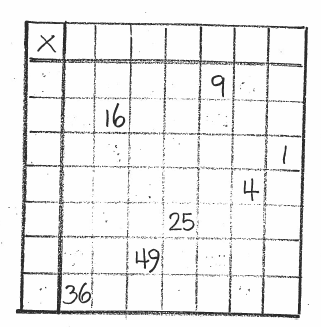 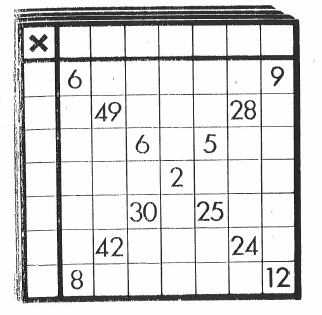 Les tangles tables partie 1Nom:___________________							Date :____________.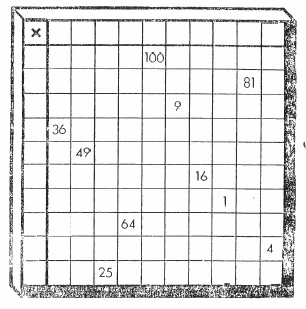 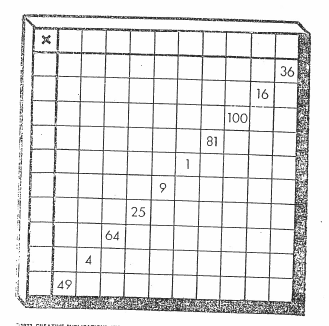 